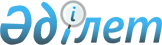 Салық салу объектісінің Атбасар ауданының елді мекендерінде орналасуын ескеретін аймаққа бөлу коэффициенттерін бекіту туралыАқмола облысы Атбасар ауданы әкімдігінің 2020 жылғы 30 қарашадағы № а-11/438 қаулысы. Ақмола облысының Әділет департаментінде 2020 жылғы 7 желтоқсанда № 8200 болып тіркелді.
      Қазақстан Республикасының 2017 жылғы 25 желтоқсандағы "Салық және бюджетке төленетін басқа да міндетті төлемдер туралы (Салық кодексі)" Кодексінің 529-бабының 6-тармағына сәйкес, Атбасар ауданының әкімдігі ҚАУЛЫ ЕТЕДІ:
      1. Салық салу объектісінің Атбасар ауданының елді мекендерінде орналасуын ескеретін аймаққа бөлу коэффициенттері осы қаулының 1, 2 қосымшаларына сәйкес бекітілсін.
      2. Осы қаулының орындалуын бақылау осы сұраққа жетекшілік ететін аудан әкімінің орынбасарына жүктелсін.
      3. Осы қаулы Ақмола облысының Әділет департаментінде мемлекеттік тіркелген күнінен бастап күшіне енеді және 2021 жылдың 1 қаңтарынан бастап қолданысқа енгізіледі.
      "КЕЛІСІЛДІ" Салық салу объектісінің Атбасар ауданы Атбасар қаласында орналасуын ескеретін аймаққа бөлу коэффициенттері
      Ескерту. 1-қосымша жаңа редакцияда - Ақмола облысы Атбасар ауданы әкімдігінің 29.11.2023 № а-11/336 (01.01.2024 бастап қолданысқа енгізіледі) қаулысымен. Салық салу объектісінің Атбасар ауданының ауылдық елді мекендерінде орналасуын ескеретін аймаққа бөлу коэффициенттері
					© 2012. Қазақстан Республикасы Әділет министрлігінің «Қазақстан Республикасының Заңнама және құқықтық ақпарат институты» ШЖҚ РМК
				
      Атбасар ауданының әкімі

А.Калжанов

      Қазақстан Республикасы Қаржыминистрлігінің Мемлекеттіккірістер комитеті Ақмола облысыбойынша Мемлекеттік кірістердепартаментінің Атбасар ауданыбойынша Мемлекеттік кірістербасқармасы" республикалықмемлекеттік мекемесінің басшысы

Е.А.Михалкин

      "30" қараша 2020 жыл
Атбасар ауданы әкімдігінің
2020 жылғы 30 қарашадағы
№ а-11/438 қаулысына
1 қосымша
№
Атбасар ауданының Атбасар қаласында салық салу объектісінің орналасуы
Аймаққа бөлу коэффициенті
1
С.Сейфуллин көшесі жұп жағы № 2 үйден № 16А үйге дейін;
Әлімхан Ермеков көшесі;
Бірлік көшесі;
Красноармейская көшесі;
Ілияс Есенберлин көшесі;
С.Омаров көшесі;
Ақан Құрманов атындағы көшесі;
Міржақып Дулатұлы көшесі;
Атбасарская көшесі;
Жеңіс көшесі жұп жағы № 2 үйден № 56А үйге дейін, тақ жағы № 1 үйден № 59 үйге дейін;
Поселок Машинистов көшесі жұп жағы № 2 үйден № 80 үйге дейін, тақ жағы № 1 үйден № 81 үйге дейін;
Ағыбай батыр көшесі;
№ 1 шағын ауданы № 1 үйден № 18/1 үйге дейін (№ 17 үйді қоспағанда);
Логовая көшесі;
М.Мәметова көшесі;
Александр Затаевич көшесі;
Т.Бегельдинов көшесі;
Р.Қайсарин көшесі жұп жағы № 2 үйден № 6 үйге дейін, тақ жағы № 1 үйден № 29 үйге дейін;
Ибаррури көшесі;
Макарин көшесі;
Пролетарская көшесі;
Лука Белаш көшесі жұп жағы № 2 үйден № 28 үйге дейін, тақ жағы № 1 үйден № 109 үйге дейін;
О.Шмидт көшесі № 2 үйден № 25 үйге дейін (№ 3, № 6/2, № 12, № 14, № 16 үйлерді қоспағанда);
Майкөтов көшесі тақ жағы № 1 үйден № 63А үйге дейін, жұп жағы № 2 үйден № 54 үйге дейін, № 58 үй;
Железнодорожная көшесі;
Х.Қошанбаев көшесі жұп жағы № 2 үйден № 116А үйге дейін, тақ жағы № 1 үйден № 111А үйге дейін;
М.Әуезов көшесі тақ жағы № 1 үйден № 33А үйге дейін, жұп жағы № 4 үйден № 8 үйге дейін;
Қажымұқан көшесі;
К.Әмірова көшесі;
Қанай би көшесі;
Буденный көшесі;
Желтоқсан көшесі;
Стадионная көшесі;
Панфилов көшесі;
Целинная көшесі тақ жағы № 3 үйден № 13 үйге дейін, жұп жағы № 8 үйден № 16 үйге дейін;
Т.Рысқұлов көшесі тақ жағы № 1 үйден № 13 үйге дейін, жұп жағы № 2 үйден № 16 үйге дейін;
Мұстафа Шоқай көшесі;
Рахымжан Қошқарбаев атындағы көшесі;
О.Қуанышев көшесі;
Солнечная көшесі;
Бауыржан Момышұлы атындағы көшесі;
Ш.Уәлиханов көшесі;
Виденеев көшесі;
Фурманов көшесі;
2,1
2
№ 1 шағын ауданы № 19 үйден № 26А үйге дейін, № 17 үй;
№ 1 шағын ауданы 1 орам;
С.Сейфуллин көшесі тақ жағы № 1 үйден № 13 үйге дейін;
Никита Карацупа көшесі;
Автомобилистер көшесі;
Молодежная көшесі;
Н.Нұрсейітов көшесі;
Источная көшесі;
Ремзаводская көшесі;
Өндіріс көшесі;
Жақыпбек Жанғозин көшесі;
Иван Дьяченко атындағы көшесі;
Чапаев көшесі;
Щорс көшесі;
Свердлов көшесі;
С.Разин көшесі;
Қ.Мұқышев көшесі;
Армандастар шағын ауданы;
Жеңіс көшесі жұп жағы № 60 үйден № 146 үйге дейін, тақ жағы № 63 үйден № 131 үйге дейін;
Р.Қайсарин көшесі тақ жағы № 31 үйден № 127 үйге дейін, жұп жағы № 30 үйден № 132 үйге дейін;
Челюскин көшесі;
П.Морозов көшесі;
Пионерская көшесі;
Поселок КСМК көшесі;
Тәуелсіздікке 20 жыл көшесі;
Жібек жолы көшесі;
Кенесары көшесі;
Ыбырай Алтынсарин көшесі;
Бәйтерек көшесі;
Құрманғазы көшесі;
Абылайхан көшесі;
Ахмет Байтұрсынов көшесі;
Инкубаторная көшесі;
2,0
3
О.Шмидт көшесі № 3, № 6/2, № 12, № 14, № 16 үйлері;
Лука Белаш көшесі жұп жағы № 30 үйден № 66 үйге дейін, тақ жағы № 111 үйден № 131 үйге дейін;
Целинная көшесі тақ жағы № 15 үйден № 59 үйге дейін, жұп жағы № 16А үйден № 66 үйге дейін;
Т.Рысқұлов көшесі тақ жағы № 17 үйден № 77 үйге дейін, жұп жағы № 18 үйден № 84 үйге дейін;
Қайрат Рысқұлбеков көшесі;
Фрунзе көшесі;
Абай көшесі;
М.Горький көшесі;
Вокзальная көшесі;
Пушкин көшесі;
Рабочий поселок көшесі;
М.Әуезов көшесі жұп жағы № 26 үйден № 52 үйге дейін, тақ жағы № 35 үйден № 89 үйге дейін;
Х.Қошанбаев көшесі тақ жағы № 113 үйден № 121А үйге дейін, жұп жағы № 118 үйден № 122А үйге дейін;
Майкөтов көшесі жұп жағы № 54А үйден № 56 үйге дейін;
Поселок Машинистов көшесі № 82, № 83, № 84 үйлері;
1,6
4
Заречная көшесі;
Мельничная көшесі;
Восточная көшесі;
0,9
5
Линейная көшесі;
Строительная көшесі;
Ынтымақ көшесі;
Южная көшесі;
М.Аюханов көшесі;
Степная көшесі;
Электростанционная көшесі;
Ульянов көшесі;
Жамбыл көшесі;
Достық көшесі;
8 Март көшесі;
Сары-Арқа көшесі;
Транспортная көшесі;
Поселок ЖБК көшесі;
Әлия Молдағұлова көшесі;
Перевалочная көшесі;
Озерная көшесі;
Каменный Карьер көшесі;
Поселковая көшесі;
1,9
6
Шәрипов көшесі;
Урлахер көшесі;
Казахстанская көшесі;
Элеваторная көшесі;
Набережная көшесі;
Заправочная көшесі;
1,5
7
Промышленная зона көшесі;
0,9
8
Гвардейская көшесі;
Пригородная көшесі;
Маяковский көшесі;
Краснознаменная көшесі;
Куйбышев көшесі;
ПЧ-8 көшесі;
Комсомольская көшесі;
Мир көшесі.
1,4Атбасар ауданы әкімдігінің
2020 жылғы 30 қарашадағы
№ а-11/438 қаулысына
2 қосымша
№
Атбасар ауданының ауылдық елді мекендерінде салық салу объектісінің орналасуы
Аймаққа бөлу коэффициенті
1
Мариновка ауылы (Мариновка ауылдық округі);
Бастау ауылы (Бастау ауылдық округі);
Новосельское ауылы;
Сергеевка ауылы (Сергеевка ауылдық округі);
Тельман ауылы (Тельман ауылдық округі);
Тимашевка ауылы (Ярославка ауылдық округі);
1,95
2
Покровка ауылы (Покровка ауылдық округі);
Ақан Құрманов ауылы (Ақан Құрманов ауылдық округі);
Борисовка ауылы;
Садовое ауылы (Покровка ауылдық округі);
Полтавка ауылы (Полтавка ауылдық округі);
Поповка ауылы (Тельман ауылдық округі);
Шуйское ауылы (Макеевка ауылдық округі);
Адыр станциясы (Мариновка ауылдық округі);
Магдалиновка ауылы (Ярославка ауылдық округі);
1,85
3
Ащыкөл ауылы (Сергеевка ауылдық округі);
Хрящевка ауылы (Ярославка ауылдық округі);
Самарка ауылы (Сергеевка ауылдық округі);
Титовка ауылы (Полтавка ауылдық округі);
Калиновка ауылы (Ярославка ауылдық округі);
Макеевка ауылы (Макеевка ауылдық округі);
Родионовка ауылы (Ярославка ауылдық округі);
Сочинское ауылы (Шұңқыркөл ауылдық округі);
1,60
4
Қаракөл ауылы (Ақан Құрманов ауылдық округі);
Новомариновка ауылы (Шұңқыркөл ауылдық округі);
Бейіс Хазірет ауылы (Мариновка ауылдық округі);
Қосбармақ ауылы (Ақан Құрманов ауылдық округі);
Сепе ауылы (Сепе ауылдық округі);
Есенгелді ауылы (Сепе ауылдық округі).
1,05